SYNCHRONOUS SESSION CHECKLISTPRE - SESSIONLEADING THE SESSIONPOST-SESSION FOLLOW-UP ACTIVITIES*Sample Session Agenda*PRE-SESSIONMake sure students have easy access to all materials needed.Have a discussion/chat moderatorRemind to run sound checkHave video on or provide pictureDURING SESSION:“House keeping” itemsIntroductionsJust like you would in a presentation or paper start with something that will grab their attentionBreak presentation up into chunks. Around every 10 minutes you should stop for discussion/break out sessions/polls/interactive activity.Summarize next stepsSet up asynchronous activity to continue discussion*Sample Session Agenda*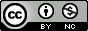 Synchronous Session Checklist by Lorette Calix and Patrice Prusko is licensed under a Creative Commons Attribution-NonCommercial 4.0 International License.GETTING STARTEDAllow plenty of time for planning.Go through the technology checklist:            What type of collaboration will it be (classroom-to-classroom, etc.)?            What kind of equipment does each side or participant have?            What are technology restrictions?Explore all the features the chosen tool has to offer.DESIGNRemember: synchronous sessions are all about building community.What are your objectives for the session?What content do you want to cover?What type of interaction would you like students to have?Design session to last no more than 60 - 90 minutes. (Right around an hour best.)What are language barriers?What would you normally do in class?Have you designed interactive activities spaced throughout the session (every 5 - 10 minutes)?What tools do you need to achieve objectives?What will you do synchronously and asynchronously?What will the follow-up activities be?Define common expectations for students on both sides.Define instructor roles & responsibilities.Prepare for assessment:     Define success for students; faculty and institution/departments.     Take into account different student experiences and backgrounds.     Create pre/post surveys.PREPARING FOR YOUR SESSIONStudents should know the schedule from the beginning of the course.Any readings/assignments required for the session should should be given at least one week prior to the session. If there is a pre-survey, this should also go out at least a week in advance.If there is not going to be video of all the participants, collect photos to post on screen at the beginning of the session.Establish and announce an alternate communication route for people who have trouble logging into the session.Send an e-mail with log-in and call in information 3 days before the session and again the same day. Include alternate communication instructions.If the course has an online component, post the log-in/call-in information online and point it out to the students.Be organized and have an agenda.Do you have all the material you need for the session? (powerpoints, polls, hand-outs, etc.)Who has responsibility for each step in the planning and running of the sessions? (Who will facilitate discussions? Who will present material? Who will give instructions for interactive activities, etc.?)How will you ensure students on both sides have an equal chance to speak?Who will monitor the text box?  How often will you interject comments from the chat box?Do you have tech support?Prepare and communicate a “Plan B”. Conduct a dry run on the equipment you will use and in the room you will be using.If there is a presentation component, practice, practice and practice some more (see if you can find some colleagues who will do a mock session with you).Open the session 15 minutes early.  Ask participants to log in early and run a sound check.Chat with people who have arrived early.If there is no video, post photos of participants (or at least instructors/presenters) on the screen while waiting to start and at the beginning of the session.Before starting, check the alternate communication route for messages.Try to start and end on time.Make sure to break for activities during pre-determined times (you may want to assign someone as time keeper).Periodically introduce different voices. (Instructors take turns talking, call on students, questions from the chat box monitor…)Remember to give both sides equal time.Track who is participating; bring in those who are not interacting.(You may want to set a time limit for each speaker.)Periodically ask how things are going:  questions, tech issues, if they understand, etc. (Perhaps do a muddiest point question or a poll,)Announce follow-up activities and next steps; ask for questions about moving forward.Establish ways to continue sharing: Facebook, Twitter, Google Docs, blog, etc.Asynchronous discussion forums and/or assignments.Collect and analyze post-collaboration surveysReview the session with your collaborators: What worked well? What could have been better?